Příloha č. 2 – půdorys bytu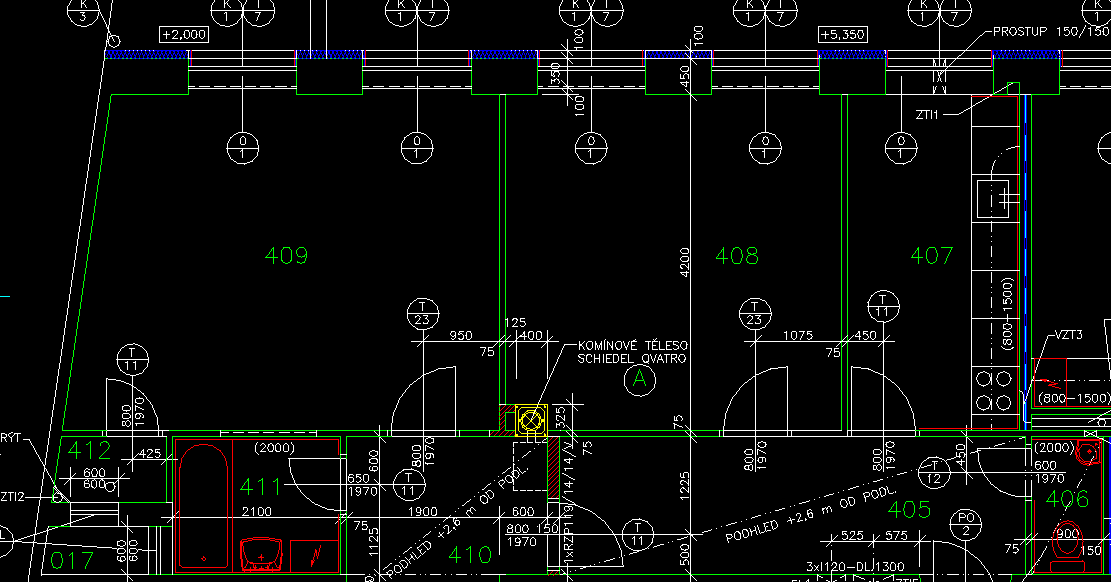 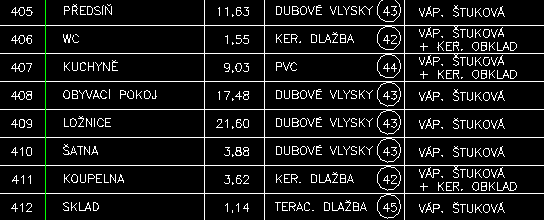 